FASE 3: ANALYSE AF DE POTENTIELLE FORANKRINGSAKTØRER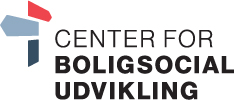 VEJLEDNINGI denne fase skal de potentielle forankringsaktører analyseres. Fire begreber er centrale for at identificere de rette forankringsaktører:Forståelse: Ved aktørerne hvad opgaven indbefatter? Forstår forankringsaktørerne målet, omfanget, karakteren og opgaverne i den indsats, der ønskes forankret?
Mening: Giver det mening for aktøren at påtage sig opgaven? Understøtter indsatsen forankringsaktørens kerneopgaver, mål og strategier? Er effekten af indsatsen dokumenteret, så forankringsaktøren kan se, at det virker?
Evne: Har aktørerne kompetencer og ressourcer til at stå for indsatsen? Har aktørerne de nødvendige evner (kompetencer, faglighed, viden, erfaring med samarbejde og lign.) og ressourcer (økonomi og tid) til, at indsatsen kan gennemføres i det omfang og med den intensitet, som er nødvendig for at opnå den ønskede virkning? Har aktøren evnerne til at arbejde med målgruppen? Evnerne til at samarbejde med de andre forankringsorganisationer etc.?
Vilje: Vil og føler de for det? Føler aktørerne for indsatsen og vil de prioritere den? Har aktørerne grundlæggende en vilje til og interesse for at virkeliggøre de mål og varetage de opgaver, der ligger i indsatsen? Også når projektmidler ophører. 
En vellykket forankring er båret frem af både medarbejdere, ledere og hele organisationer. Husk derfor, at analysen ikke blot skal omhandle den enkelte medarbejders forståelse, mening, evne og vilje, men at det også ofte er nødvendigt at analysere medarbejderens ledere og hele organisation. I kan anvende nedenstående skema til analysen i fase 3. Se eksempel på udfyldning af skemaet på næste side og selve redskabet på side 3.  Når analysen er gennemført udvælg da den eller de forankringsaktører indenfor alle opgavetyperne, som du mener bedst vil kunne varetage den forankrede opgave.EKSEMPEL PÅ UDFYLDNING 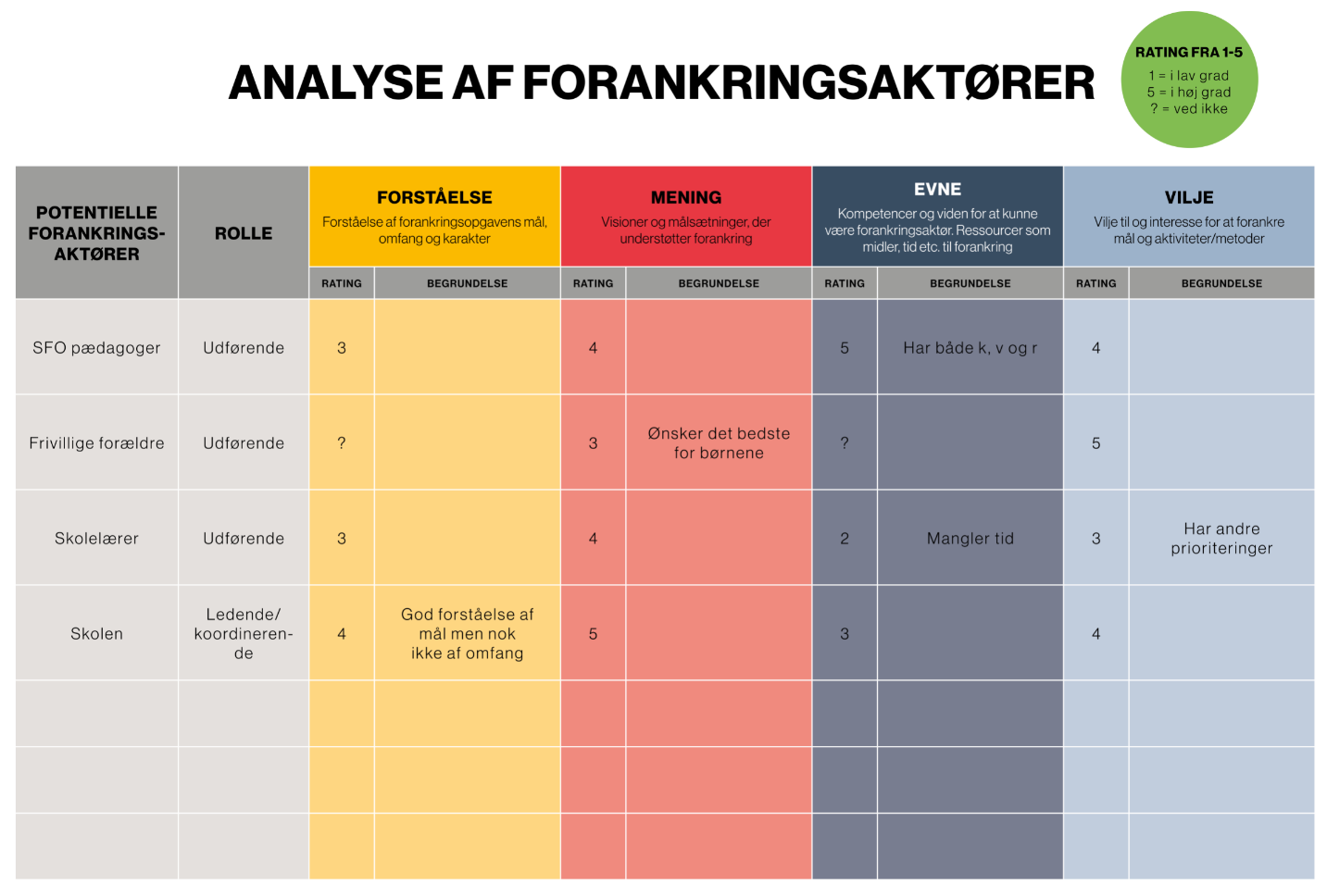 INDSATS: MORGENMADSCAFÉ FOR SKOLEBØRN FASE 3: REDSKAB 
INDSATS:  ____________________________POTENTIELLE FORANKRINGSAKTØRERROLLEFORSTÅELSEForståelse af opgavens mål, omfang og karakterFORSTÅELSEForståelse af opgavens mål, omfang og karakterMENINGVisioner og målsætninger, der understøtter forankringMENINGVisioner og målsætninger, der understøtter forankringEVNEKompetencer og viden for at kunne være forankringsaktør EVNEKompetencer og viden for at kunne være forankringsaktør VILJEVilje til og interesse for at forankre mål og aktiviteter/metoderVILJEVilje til og interesse for at forankre mål og aktiviteter/metoderPOTENTIELLE FORANKRINGSAKTØRERROLLEFORSTÅELSEForståelse af opgavens mål, omfang og karakterFORSTÅELSEForståelse af opgavens mål, omfang og karakterMENINGVisioner og målsætninger, der understøtter forankringMENINGVisioner og målsætninger, der understøtter forankringEVNEKompetencer og viden for at kunne være forankringsaktør EVNEKompetencer og viden for at kunne være forankringsaktør VILJEVilje til og interesse for at forankre mål og aktiviteter/metoderVILJEVilje til og interesse for at forankre mål og aktiviteter/metoderPOTENTIELLE FORANKRINGSAKTØRERROLLEFORSTÅELSEForståelse af opgavens mål, omfang og karakterFORSTÅELSEForståelse af opgavens mål, omfang og karakterMENINGVisioner og målsætninger, der understøtter forankringMENINGVisioner og målsætninger, der understøtter forankringEVNEKompetencer og viden for at kunne være forankringsaktør EVNEKompetencer og viden for at kunne være forankringsaktør VILJEVilje til og interesse for at forankre mål og aktiviteter/metoderVILJEVilje til og interesse for at forankre mål og aktiviteter/metoderPOTENTIELLE FORANKRINGSAKTØRERROLLERATINGBEGRUNDELSERATINGBEGRUNDELSERATING BEGRUNDELSERATINGBEGRUNDELSEPOTENTIELLE FORANKRINGSAKTØRERROLLERATINGBEGRUNDELSERATINGBEGRUNDELSERATING BEGRUNDELSERATINGBEGRUNDELSESFO-pædagoger Udførende345Har både k, v og r4SFO-pædagoger Udførende345Har både k, v og r4SFO-pædagoger Udførende345Har både k, v og r4SFO-pædagoger Udførende345Har både k, v og r4 Frivillige forældreUdførende?3Ønsker det bedste for børnene?5 Frivillige forældreUdførende?3Ønsker det bedste for børnene?5 Frivillige forældreUdførende?3Ønsker det bedste for børnene?5 Frivillige forældreUdførende?3Ønsker det bedste for børnene?5 SkolelærereLedende/koordinerende 4God forståelse, men nok ikke af omfang534 SkolelærereLedende/koordinerende 4God forståelse, men nok ikke af omfang534 SkolelærereLedende/koordinerende 4God forståelse, men nok ikke af omfang534 SkolelærereLedende/koordinerende 4God forståelse, men nok ikke af omfang534POTENTIELLE FORANKRINGSAKTØRERROLLEFORSTÅELSEForståelse af opgavens mål, omfang og karakterFORSTÅELSEForståelse af opgavens mål, omfang og karakterMENINGVisioner og målsætninger, der understøtter forankringMENINGVisioner og målsætninger, der understøtter forankringEVNEKompetencer og viden for at kunne være forankringsaktør EVNEKompetencer og viden for at kunne være forankringsaktør VILJEVilje til og interesse for at forankre mål og aktiviteter/metoderVILJEVilje til og interesse for at forankre mål og aktiviteter/metoderPOTENTIELLE FORANKRINGSAKTØRERROLLEFORSTÅELSEForståelse af opgavens mål, omfang og karakterFORSTÅELSEForståelse af opgavens mål, omfang og karakterMENINGVisioner og målsætninger, der understøtter forankringMENINGVisioner og målsætninger, der understøtter forankringEVNEKompetencer og viden for at kunne være forankringsaktør EVNEKompetencer og viden for at kunne være forankringsaktør VILJEVilje til og interesse for at forankre mål og aktiviteter/metoderVILJEVilje til og interesse for at forankre mål og aktiviteter/metoderPOTENTIELLE FORANKRINGSAKTØRERROLLEFORSTÅELSEForståelse af opgavens mål, omfang og karakterFORSTÅELSEForståelse af opgavens mål, omfang og karakterMENINGVisioner og målsætninger, der understøtter forankringMENINGVisioner og målsætninger, der understøtter forankringEVNEKompetencer og viden for at kunne være forankringsaktør EVNEKompetencer og viden for at kunne være forankringsaktør VILJEVilje til og interesse for at forankre mål og aktiviteter/metoderVILJEVilje til og interesse for at forankre mål og aktiviteter/metoderPOTENTIELLE FORANKRINGSAKTØRERROLLERATINGBEGRUNDELSERATINGBEGRUNDELSERATING BEGRUNDELSERATINGBEGRUNDELSEPOTENTIELLE FORANKRINGSAKTØRERROLLERATINGBEGRUNDELSERATINGBEGRUNDELSERATING BEGRUNDELSERATINGBEGRUNDELSE